БАШҠОРТОСТАН РЕСПУБЛИКАhЫ КРАСНОКАМА РАЙОНЫ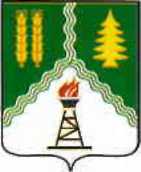  МУНИЦИПАЛЬ РАЙОНЫЯНЫ ҠАЙЫНЛЫКАУЫЛ СОВЕТЫАУЫЛ БИЛӘМӘhЕ ХАКИМИӘТЕ452945, Яңы Кайынлык ауылы, Мәктәп урамы, 15 тел.: 8(34759) 7-51-42, факс: 8(34759) 7-51-65 E-mail: upravkainlik@mail.ruРЕСПУБЛИКА БАШКОРТОСТАНМУНИЦИПАЛЬНЫЙ РАЙОН КРАСНОКАМСКИЙ РАЙОНАДМИНИСТРАЦИЯ СЕЛЬСКОГО ПОСЕЛЕНИЯ НОВОКАИНЛЫКОВСКИЙ СЕЛЬСОВЕТ452945, с. Новый Каинлык, ул. Школьная, 15 тел.: 8(34759) 7-51-42, факс: 8(34759) 7-51-65  E-mail: upravkainlik@mail.ru_______________________________________________________________________________________________________________________________        ҠАРАР                                                                                 ПОСТАНОВЛЕНИЕ«30» июль   2021й.                                     №40                            «30» июля  2021г.О проведении публичных слушаний по проекту планировки и проекта межевания территории  объекта 1320ПЭ «Реконструкция подстанции  35/6 кВ     «КНС-23» В соответствии с Законом Российской Федерации от 06.10.2003г. №131-ФЗ «Об общих принципах организации местного самоуправления в Российской Федерации» и Устава сельского поселения Новокаинлыковский сельсовет муниципального района Краснокамский район Республики Башкортостан, Администрация сельского поселения Новокаинлыковский сельсовет муниципального района Краснокамский район Республики БашкортостанПОСТАНОВЛЯЕТ:Провести публичные слушания «30» августа  . в 15:00 часов в Администрации сельского поселения Новокаинлыковский сельсовет МР Краснокамский район Республики Башкортостан (РБ, Краснокамский район, с. Ново-Каинлыково, ул. Школьная, д.15).Дополнительно ознакомиться с проектом планировки и проектом межевания территории  объекта 1320ПЭ «Реконструкция подстанции  35/6 кВ     «КНС-23» можно в администрации сельского поселения Новокаинлыковский сельсовет, расположенной по адресу: Республика Башкортостан, Краснокамский район, с. Новый Каинлык,  ул. Школьная, д. 15, Тел.: +7 (34759) 7-52-01.Прием заявлений от граждан на выступление осуществить в администрации сельского поселения Новокаинлыковский сельсовет, расположенной по адресу: Республика Башкортостан, Краснокамский район, с. Новый Каинлык, ул. Школьная, д. 15.Обнародовать информацию о времени, месте и теме публичных слушаний не позднее 10 дней до начала слушаний.Заключение о результатах публичных слушаний не позднее чем через 10 дней после окончания слушаний и разместить на официальном сайте администрации сельского поселения Новокаинлыковский сельсовет.Настоящее постановление выступает в силу с момента его подписания.Контроль за исполнением настоящего постановления оставляю за собой.И.о. главы сельского поселенияНовокаинлыковский сельсовет                                       Л.М. Валиева 	